ХАНТЫ-МАНСИЙСКИЙ АВТОНОМНЫЙ ОКРУГ – ЮГРАТЮМЕНСКАЯ ОБЛАСТЬХАНТЫ-МАНСИЙСКИЙ РАЙОНСЕЛЬСКОЕ ПОСЕЛЕНИЕ КЕДРОВЫЙСОВЕТ ДЕПУТАТОВРЕШЕНИЕ07.11.2022										            № 39                    п. Кедровый Об утверждению схемы многомандатных избирательных округов, образуемых для проведения выборов депутатов Совета депутатовсельского поселения Кедровый     На основании  статьи 18 Федерального закона от 12.06.2002 № 67-ФЗ «Об основных гарантиях избирательных прав и права на участие в референдуме граждан Российской Федерации», руководствуясь постановлением Избирательной комиссии Ханты-Мансийского автономного округа от 22.04.2022 № 75 «О возложении на территориальную избирательную комиссию Ханты-Мансийского района полномочий по организации подготовки и проведения выборов в органы местного самоуправления, местного референдума сельских поселений Ханты-Мансийского района», 	Совет депутатов сельского поселения КедровыйРЕШИЛ:      1. Утвердить схему многомандатных избирательных округов, образуемых для проведения выборов депутатов Совета депутатов сельского поселения Кедровый, согласно приложению 1, включая графическое изображение схемы многомандатных избирательных округов. Согласно приложению 2.	      2. Опубликовать (обнародовать) настоящее решение в установленном порядке.       3. Настоящее решение вступает в силу со дня официального опубликования.Приложение 1к решению Совета депутатов сельского поселения Кедровыйот.07.11.2022  № 39Описание схемы избирательных округов по выборам депутатов Совета депутатов сельского поселения КедровыйПриложение 2к решению Совета депутатов сельского поселения Кедровыйот.07.11.2022  № 39Описание схемы избирательных округов по выборам депутатов Совета депутатов сельского поселения Кедровый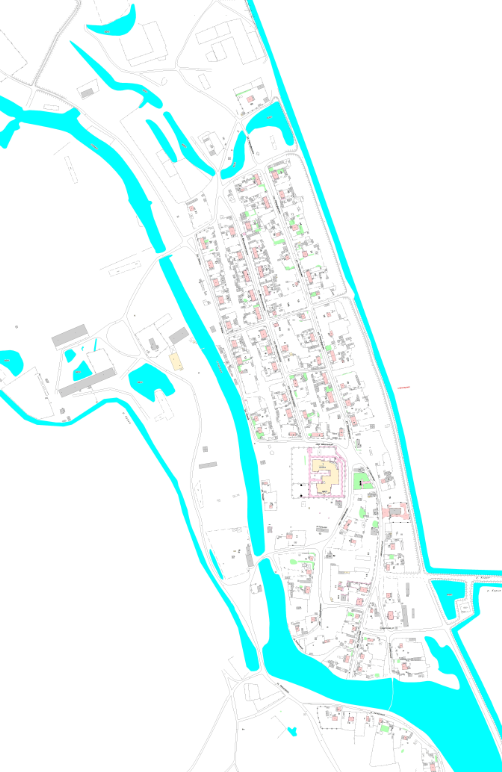 с.Елизарово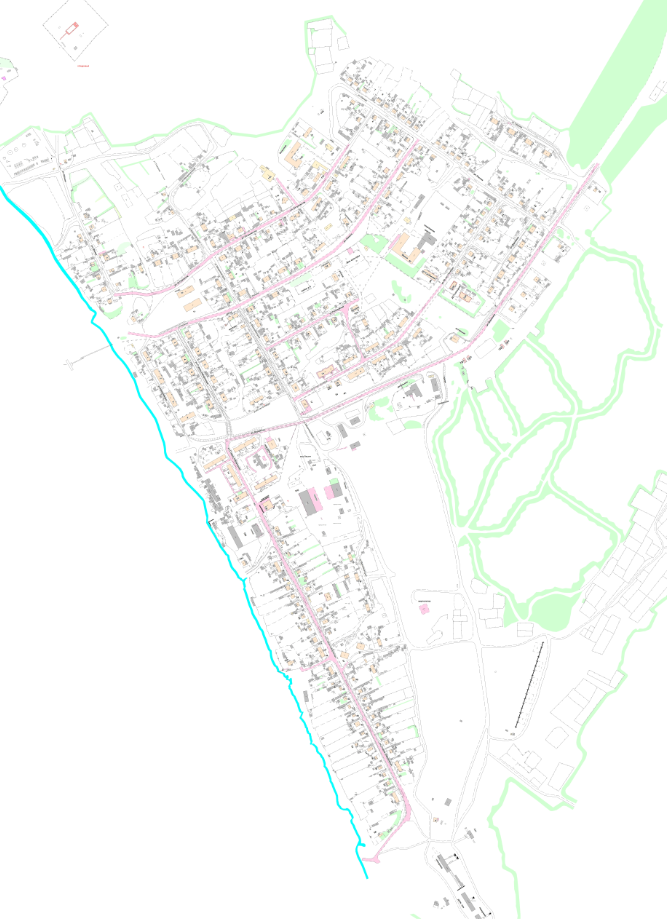 	п.КедровыйПредседатель Совета депутатовсельского поселения Кедровый ____________М.В. Чернышев Глава сельского поселения Кедровый__________ С.А. Иванов№ избирательного округаЧисло избирателейГраницы избирательного округаМногомандатный избирательный округ №1, число замещаемых мандатов-3219В границах с. Елизарово Многомандатный избирательный округ №2, число замещаемых мандатов-7671В границах п. Кедровый 